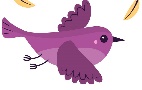 W e a l t h @ W  r k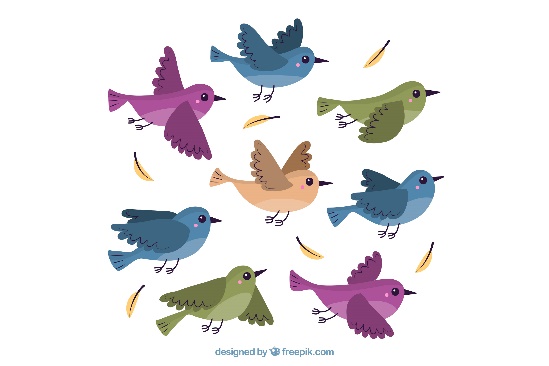 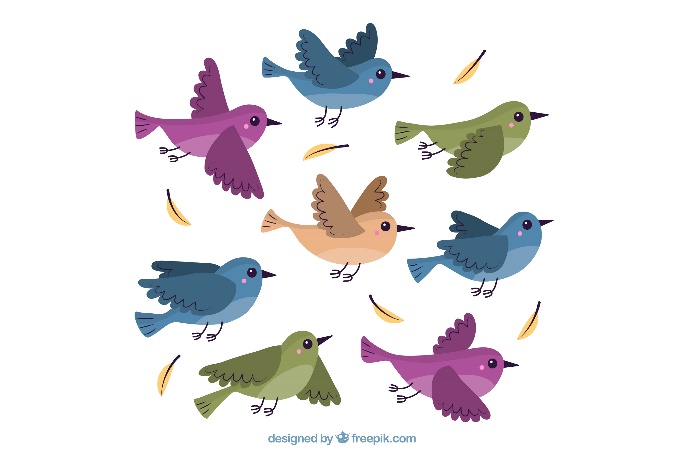 